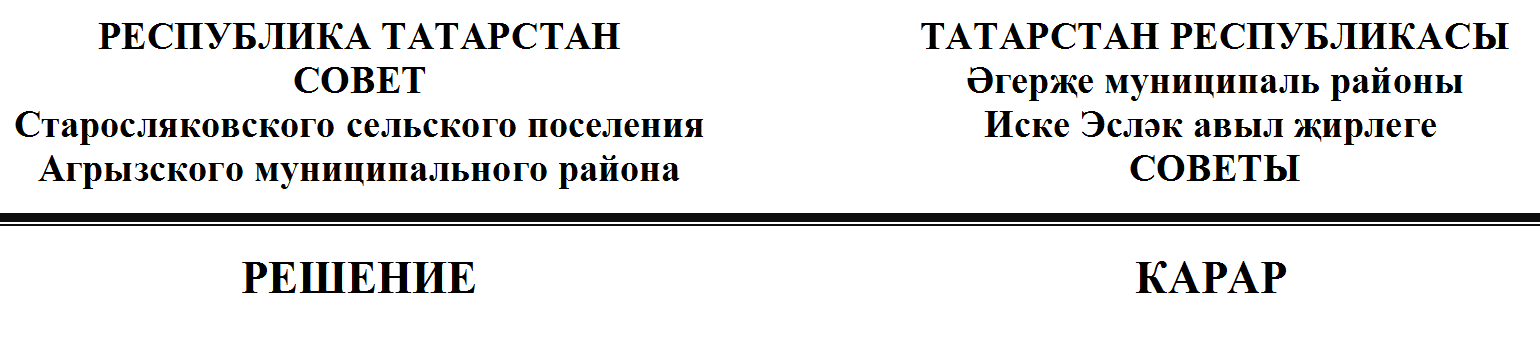 	29.09.2016                         с. Старое Сляково                           16-1О назначении местного референдума на территории  Старосляковского  сельского поселения по вопросу введения и использованиясредств самообложения граждан            В  соответствии со  статьей 15 Федерального закона от 12 июня 2002 года  № 67-ФЗ «Об основных гарантиях избирательных прав и права на участие в референдуме граждан Российской Федерации», статьями 22,  56 Федерального закона  от  06 октября 2003 года № 131-Ф3 «Об общих принципах организации местного самоуправления в Российской Федерации», статьи 18 Закона Республики Татарстан от 24 марта 2004 года № 23-ЗРТ «О местном референдуме», статьями 10, 11 Устава муниципального образования «Старосляковское сельское поселение» Агрызского муниципального района Республики Татарстан, Постановлением Кабинета Министров Республики Татарстан от 22.11. 2013  № 909 «Об утверждении Порядка предоставления из бюджета Республики Татарстан иных межбюджетных трансфертов бюджетам муниципальных образований Республики Татарстан на решение вопросов местного значения, осуществляемое с привлечением средств самообложения граждан», на основании решения Совета  Старсляковского сельского поселения Агрызского муниципального района Республики Татарстан от  29.08.2016  №  15-1  «Об инициативе проведения местного референдума», постановления  Исполнительного комитета   Старосляковского  сельского поселения от  29.08.2016 № 8 «Об инициативе проведения местного референдума», Совет Старосляковского  сельского поселения Агрызского муниципального района Республики Татарстан  РЕШИЛ:1. Назначить на 20 ноября 2016 года местный референдум по вопросу введения самообложения граждан на территории  Старосляковского  сельского поселения Агрызского муниципального района Республики Татарстан.  2. Утвердить вопрос, выносимый на местный референдум: «Согласны ли Вы на введение средств самообложения в 2017 году в сумме  300 рублей с каждого совершеннолетнего жителя, зарегистрированного  по месту жительства на территории  Старосляковского  сельского поселения, за исключением инвалидов I  группы   и студентов, обучающихся на очной форме обучения и направлением полученных средств на решение вопросов местного значения по выполнению следующих работ:1)Обеспечение первичных мер пожарной безопасности  в населенных  пунктах сельского поселения.2)Благоустройство территории  в границах населенных пунктов сельского поселения.3)Содержание  уличного освещения .                                ДА                                                            НЕТ».3. Настоящее решение разместить на информационных стендах Совета Старосляковского сельского поселения, на сайте Агрызского муниципального района в составе портала муниципальных образований Республики Татарстан http://agryz.tatarstan.ru и на официальном портале правовой информации Республики Татарстан http://pravo.tatarstan.ru.         4.  Контроль за исполнением настоящего решения  оставляю за собой.Председатель Совета                                                 И.Н. ГАФАРОВ                                                     